Vapaa-ajanjaosto järjestää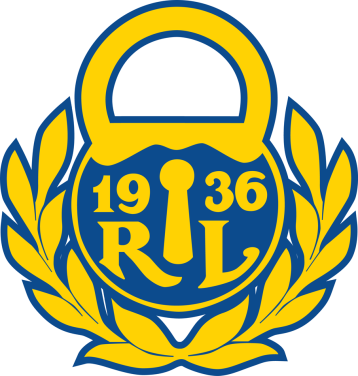 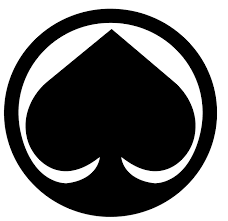 VSKurssi ja ottelu11.1.2020Aloitamme koulutuksella klo. 12.00Ymmärrystä yritystalouteenKivikylän areena, raumaRuokailu kurssin jälkeen, ottelu alkaa klo. 16.00Kuljetus lähtee Kutosen kulmalta, Pohjoispuisto 2 klo 11.15Mukaan mahtuu 30 kutosen jäsentä. Ilmoittadu viimeistään 1.1.2020Omavastuu 10€Maksetaan vapaa-ajan tilille: FI74 5700 8120 0916 45ilmottautumiset kotisivuillawww.porinteollisuus6.fiVaraus voimassa kun raha tilillä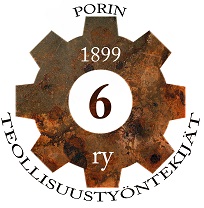 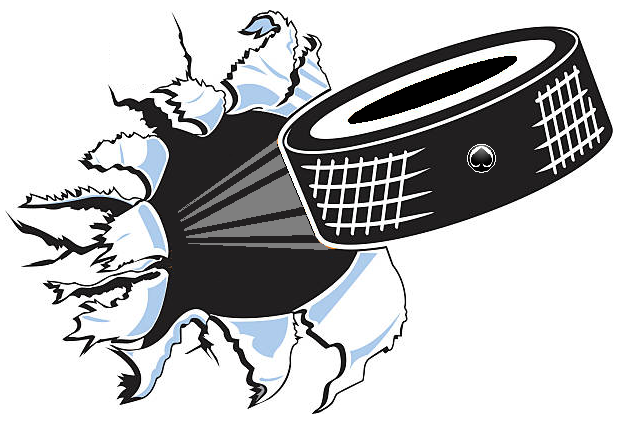 lisätiedot:  Pekka Santala,  050 411 6258